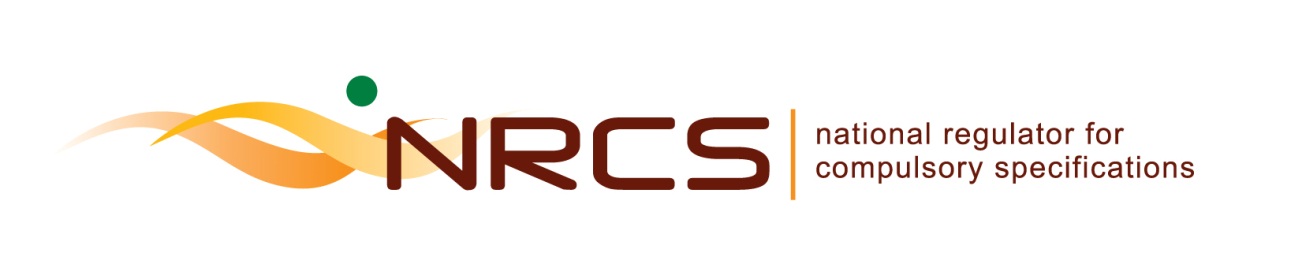 APPLICATION FOR REGULATORY MARKSIn terms of Regulation 134(2); 135(6); 136(2)Tick block/s to indicate what is used by your laboratory:Verification stickers       Sealing pliers                                Sealing stickers                 Protective MarkRepair MarkRepair stickerFor the purpose of approval of the respective marks or design a sample must be attached in electronic as well as the physical formatName of laboratory:Physical Address:Designation no:Postal Address:Lab. Representative:Telephone Number:Fax Number:e-Mail:Date of application: